Dag beste toppertjes,Zoals jullie waarschijnlijk wel al weten is het bijna pasen, maar voor het zover is, hebben jullie nog een (kleine) hindernis voor ogen. Omwille van jullie examens zullen we vanaf 11/03 met onze super toffe avondchiro's beginnen. Wij wensen jullie nog veel plezier in deze korte vakantie en veel succes bij het studeren!!!*Data van de avondchiro's:*11/03 van 19u30 tot 22u 25/03 om 19u30 tot 22u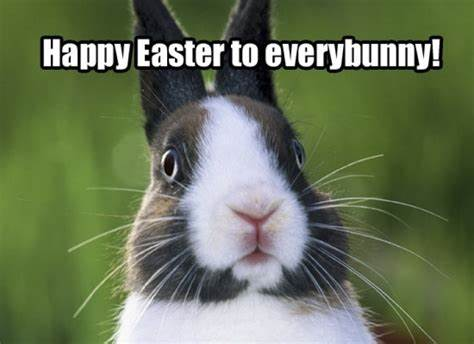 